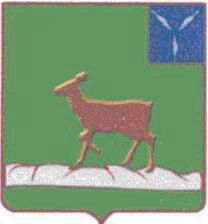 ИВАНТЕЕВСКОЕ РАЙОННОЕ СОБРАНИЕИВАНТЕЕВСКОГО МУНИЦИПАЛЬНОГО РАЙОНАСАРАТОВСКОЙ ОБЛАСТИДевятое заседание пятого созываРЕШЕНИЕ №33от 19 апреля 2017 годас. ИвантеевкаО внесении изменений в решение районного Собрания от 24 декабря 2015 года №97 «О создании дорожного фондаИвантеевского муниципального районаСаратовской области»На основании статьи 19 Устава Ивантеевского  муниципального района, Ивантеевское  районное Собрание РЕШИЛО:  1. Внести в  приложение №1 к решению районного Собрания от 24 декабря 2015 года №97 «О создании дорожного фонда Ивантеевского муниципального района Саратовской области» следующие изменения:В пункте 1: подпункт 1.1. изложить в следующей редакции:«1.1. Положение о муниципальном дорожном фонде Ивантеевского муниципального района Саратовской области (далее - Положение) разработано в соответствии с Бюджетным кодексом Российской Федерации, Федеральным законом от 06 октября 2003 г. №131-ФЗ «Об общих принципах организации местного самоуправления в Российской Федерации», Федеральным законом от 08 ноября 2007 г. №257-ФЗ «Об автомобильных дорогах и дорожной деятельности в Российской Федерации и о внесении изменений в отдельные законодательные акты Российской Федерации», Уставом Ивантеевского муниципального района и определяет порядок формирования и использования бюджетных ассигнований муниципального дорожного фонда Ивантеевского муниципального района (далее – дорожный фонд)»;подпункт 1.2. изложить в следующей редакции:«1.2 Муниципальный дорожный фонд - часть средств местного бюджета, подлежащая использованию в целях финансового обеспечения дорожной деятельности в отношении автомобильных дорог общего пользования местного значения, а также капитального ремонта и ремонта дворовых территорий многоквартирных домов, проездов к дворовым территориям многоквартирных домов населенных пунктов»;подпункт 1.3. и подпункт 1.4.  признать утратившими силу; В пункте 2:1)  подпункт 2.3. признать утратившим силу;1.3. Пункт 3 изложить в следующей редакции:«3. Порядок использования бюджетных ассигнований дорожного фонда 3.1. Использование бюджетных ассигнований дорожного фонда осуществляется в соответствии со сводной бюджетной росписью расходов бюджета Ивантеевского муниципального района и в пределах лимитов бюджетных обязательств, утвержденных на данные цели главному распорядителю бюджетных средств.3.2 Главным распорядителем бюджетных ассигнований дорожного фонда является администрация Ивантеевского муниципального района, осуществляющая функции и полномочия в сфере дорожной деятельности. 3.3 Главный распорядитель бюджетных ассигнований дорожного фонда осуществляет распределение бюджетных ассигнований по следующим направлениям:а) строительство (реконструкция), капитальный ремонт, ремонт и содержание действующей сети автомобильных дорог общего пользования местного значения и искусственных сооружений на них;б) проектирование и строительство (реконструкция) автомобильных дорог общего пользования местного значения с твердым покрытием до сельских населенных пунктов, не имеющих круглогодичной связи с сетью автомобильных дорог общего пользования;в) осуществление мероприятий, предусмотренных утвержденной в установленном порядке муниципальной программой, направленных на развитие и сохранение сети автомобильных дорог общего пользования местного значения;г) осуществление мероприятий по ликвидации последствий непреодолимой силы и человеческого фактора на автомобильных дорогах общего пользования местного значения и искусственных сооружений на них;д) осуществление мероприятий, необходимых для обеспечения развития и функционирования системы управления автомобильными дорогами общего пользования местного значения и искусственных сооружений на них: инвентаризация, паспортизация, диагностика, обследование автомобильных дорог общего пользования местного значения и искусственных сооружений на них, проведение кадастровых работ, регистрация прав в отношении земельных участков, занимаемых автодорогами общего пользования местного значения дорожными сооружениями и другими объектами недвижимости, используемыми в дорожной деятельности, возмещение их стоимости; оплату налогов и прочих обязательных платежей в части дорожного хозяйства; приобретение дорожно-эксплуатационной техники и другого имущества, необходимого для строительства, капитального ремонта, ремонта и содержания автомобильных дорог общего пользования местного значения и искусственных сооружений на них;е) осуществление иных мероприятий, направленных на улучшение технических характеристик автомобильных дорог общего пользования местного значения и искусственных сооружений на них;ж) погашение кредиторской задолженности прошлых лет за выполненные работы по обеспечению дорожной деятельности в отношении автомобильных дорог общего пользования местного значения».1.4.  Пункт 4 изложить в следующей редакции:«4. Контроль за использованием средств дорожного фонда4.1. Ответственность за целевое использование бюджетных ассигнований дорожного фонда несет главный распорядитель бюджетных средств.4.2. Контроль за расходованием и целевым использованием бюджетных ассигнований средств дорожного фонда осуществляется в соответствии с законодательством Российской Федерации и муниципальными правовыми актами Ивантеевского муниципального района.4.3. Бюджетные ассигнования дорожного фонда подлежат возврату в бюджет Ивантеевского муниципального района в случаях установления их нецелевого использования, влекущего ответственность, установленную действующим законодательством».2. Настоящее решение разместить на официальном сайте Ивантеевского муниципального района Саратовской области в сети Интернет (ivanteevka.sarmo.ru) и обнародовать в районном муниципальном учреждении культуры «Ивантеевская межпоселенческая центральная библиотека» и сельских филиалах.3. Контроль   за  выполнением решения возложить на председателя постоянной  комиссии по промышленности, строительству, транспорту, сельскому хозяйству и продовольствию, жилищно-коммунальному хозяйству и связи   В.В. Целых.4. Решение вступает в силу с момента его опубликования (обнародования).Председатель Ивантеевскогорайонного Собрания  	                                                              А.М. Нелин	Глава Ивантеевского муниципального района Саратовской области                                                                В.В. Басов	